 Iowa Department					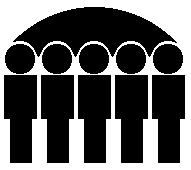 Of Human ServicesJessie Rasmussen, Director	  			 SUPPLEMENTAL SECURITY INCOME PROGRAMFebruary , 2003Supplemental Security Income (SSI)-The expenditures reported in this section are paid to Iowa residents under the federally administered Supplemental Security Income program.  All expenditures reported in this section are 100% federal dollars.State of Iowa Supplemental Monies - (Federal Adm) -The expenditures reported in this section are administered by the federal Social Security Administration onBehalf of the State of Iowa and reimbursed by the State of Iowa.  These expenditures are made for personsreceiving assistance under the Mandatory, Family Life Home, Blind Allowance, or Dependent Personcategories of the State Supplementary Assistance program.  Expenditures are 100% state funded.State of Iowa Supplemental Monies - Iowa Adm/IHHRC-The expenditures reported in this section are administered by the State of Iowa, are 100% state funded,and are for payments to individuals receiving in-home health-related care services under the StateSupplementary Assistance program.Standard Reporting Unit	Prepared by:      Judy DarBureau of Research Analysis	Statistical Research AnalystDivision of Results Based Accountability	(515) 281-46951S470A038-A                                      IOWA DEPARTMENT OF HUMAN  SERVICES                         PAGE                  1                                       SUPPLEMENTAL-SECURITY INCOME PROGRAM FOR FEBRUARY  2003              DATE PRINTED 03-03-20030************************************************************************************************************************************0 COUNTY - ADAIR                                         STATE OF IOWA SUPPLEMENTATION MONIES                                               ------------------------------------------------------                           SSI                         FEDERAL                                                      IOWA                                                         ADM                                                     ADM/IHHRC                       NO.          AMT             NO.          AMT                                          NO.          AMT AGED                    1           30.00            0             .00                                         0             .000BLIND                   0             .00            0             .00                                         0             .000DISABLED                3          518.00            0             .00                                         0             .000 TOTALS                 4          548.00            0             .00                                         1          478.290************************************************************************************************************************************0 COUNTY - ADAMS                                         STATE OF IOWA SUPPLEMENTATION MONIES                                               ------------------------------------------------------                           SSI                         FEDERAL                                                      IOWA                                                         ADM                                                     ADM/IHHRC                       NO.          AMT             NO.          AMT                                          NO.          AMT AGED                    0             .00            0             .00                                         0             .000BLIND                   0             .00            0             .00                                         0             .000DISABLED                0             .00            0             .00                                         0             .000 TOTALS                 0             .00            0             .00                                         0             .000************************************************************************************************************************************0 COUNTY - ALLAMAKEE                                     STATE OF IOWA SUPPLEMENTATION MONIES                                               ------------------------------------------------------                           SSI                         FEDERAL                                                      IOWA                                                         ADM                                                     ADM/IHHRC                       NO.          AMT             NO.          AMT                                          NO.          AMT AGED                    3          294.00            0             .00                                         0             .000BLIND                   1           30.00            0             .00                                         0             .000DISABLED                3           90.00            0             .00                                         0             .000 TOTALS                 7          414.00            0             .00                                         5        2,214.380************************************************************************************************************************************0 COUNTY - APPANOOSE                                     STATE OF IOWA SUPPLEMENTATION MONIES                                               ------------------------------------------------------                           SSI                         FEDERAL                                                      IOWA                                                         ADM                                                     ADM/IHHRC                       NO.          AMT             NO.          AMT                                          NO.          AMT AGED                   36        4,123.75            1           91.40                                         0             .000BLIND                   3          855.00            3          345.00                                         0             .000DISABLED              406      153,170.80           28        7,141.00                                         0             .000 TOTALS               445      158,149.55           32        7,577.40                                        32       14,390.511S470A038-A                                      IOWA DEPARTMENT OF HUMAN  SERVICES                         PAGE                  2                                       SUPPLEMENTAL-SECURITY INCOME PROGRAM FOR FEBRUARY  2003              DATE PRINTED 03-03-20030************************************************************************************************************************************0 COUNTY - AUDUBON                                       STATE OF IOWA SUPPLEMENTATION MONIES                                               ------------------------------------------------------                           SSI                         FEDERAL                                                      IOWA                                                         ADM                                                     ADM/IHHRC                       NO.          AMT             NO.          AMT                                          NO.          AMT AGED                    0             .00            0             .00                                         0             .000BLIND                   0             .00            0             .00                                         0             .000DISABLED                0             .00            0             .00                                         0             .000 TOTALS                 0             .00            0             .00                                         0             .000************************************************************************************************************************************0 COUNTY - BENTON                                        STATE OF IOWA SUPPLEMENTATION MONIES                                               ------------------------------------------------------                           SSI                         FEDERAL                                                      IOWA                                                         ADM                                                     ADM/IHHRC                       NO.          AMT             NO.          AMT                                          NO.          AMT AGED                   34        6,114.52            2          345.00                                         0             .000BLIND                  14        5,060.44           13          286.00                                         0             .000DISABLED              301      103,072.19            9        2,052.00                                         0             .000 TOTALS               349      114,247.15           24        2,683.00                                         6        2,404.080************************************************************************************************************************************0 COUNTY - BLACK HAWK                                    STATE OF IOWA SUPPLEMENTATION MONIES                                               ------------------------------------------------------                           SSI                         FEDERAL                                                      IOWA                                                         ADM                                                     ADM/IHHRC                       NO.          AMT             NO.          AMT                                          NO.          AMT AGED                  139       31,832.54            1          279.00                                         0             .000BLIND                  53       17,129.12           47          993.79                                         0             .000DISABLED            2,502      983,373.78           54       12,167.50                                         0             .000 TOTALS             2,694    1,032,335.44          102       13,440.29                                        59       24,292.680************************************************************************************************************************************0 COUNTY - BOONE                                         STATE OF IOWA SUPPLEMENTATION MONIES                                               ------------------------------------------------------                           SSI                         FEDERAL                                                      IOWA                                                         ADM                                                     ADM/IHHRC                       NO.          AMT             NO.          AMT                                          NO.          AMT AGED                   36        6,620.49            1           11.00                                         0             .000BLIND                   5          914.00            3           55.00                                         0             .000DISABLED              351       91,773.65           11        2,556.00                                         0             .000 TOTALS               392       99,308.14           15        2,622.00                                         2          996.581S470A038-A                                      IOWA DEPARTMENT OF HUMAN  SERVICES                         PAGE                  3                                       SUPPLEMENTAL-SECURITY INCOME PROGRAM FOR FEBRUARY  2003              DATE PRINTED 03-03-20030************************************************************************************************************************************0 COUNTY - BREMER                                        STATE OF IOWA SUPPLEMENTATION MONIES                                               ------------------------------------------------------                           SSI                         FEDERAL                                                      IOWA                                                         ADM                                                     ADM/IHHRC                       NO.          AMT             NO.          AMT                                          NO.          AMT AGED                   28        3,794.49            0             .00                                         0             .000BLIND                   3          848.00            3           66.00                                         0             .000DISABLED              167       53,775.42            4        1,116.00                                         0             .000 TOTALS               198       58,417.91            7        1,182.00                                         2          823.310************************************************************************************************************************************0 COUNTY - BUCHANAN                                      STATE OF IOWA SUPPLEMENTATION MONIES                                               ------------------------------------------------------                           SSI                         FEDERAL                                                      IOWA                                                         ADM                                                     ADM/IHHRC                       NO.          AMT             NO.          AMT                                          NO.          AMT AGED                   21        3,613.92            0             .00                                         0             .000BLIND                   6        1,975.00            5          110.00                                         0             .000DISABLED              253       88,223.10            7        1,899.00                                         0             .000 TOTALS               280       93,812.02           12        2,009.00                                         3          733.960************************************************************************************************************************************0 COUNTY - BUENA VISTA                                   STATE OF IOWA SUPPLEMENTATION MONIES                                               ------------------------------------------------------                           SSI                         FEDERAL                                                      IOWA                                                         ADM                                                     ADM/IHHRC                       NO.          AMT             NO.          AMT                                          NO.          AMT AGED                   34        9,023.53            1          279.00                                         0             .000BLIND                   1          552.00            1           22.00                                         0             .000DISABLED              169       54,431.22            4          831.40                                         0             .000 TOTALS               204       64,006.75            6        1,132.40                                         0             .000************************************************************************************************************************************0 COUNTY - BUTLER                                        STATE OF IOWA SUPPLEMENTATION MONIES                                               ------------------------------------------------------                           SSI                         FEDERAL                                                      IOWA                                                         ADM                                                     ADM/IHHRC                       NO.          AMT             NO.          AMT                                          NO.          AMT AGED                   14        2,465.73            1          279.00                                         0             .000BLIND                   1           30.00            0             .00                                         0             .000DISABLED              119       40,355.26            7        1,509.00                                         0             .000 TOTALS               134       42,850.99            8        1,788.00                                         0             .001S470A038-A                                      IOWA DEPARTMENT OF HUMAN  SERVICES                         PAGE                  4                                       SUPPLEMENTAL-SECURITY INCOME PROGRAM FOR FEBRUARY  2003              DATE PRINTED 03-03-20030************************************************************************************************************************************0 COUNTY - CALHOUN                                       STATE OF IOWA SUPPLEMENTATION MONIES                                               ------------------------------------------------------                           SSI                         FEDERAL                                                      IOWA                                                         ADM                                                     ADM/IHHRC                       NO.          AMT             NO.          AMT                                          NO.          AMT AGED                    0             .00            0             .00                                         0             .000BLIND                   0             .00            0             .00                                         0             .000DISABLED                6          180.00            0             .00                                         0             .000 TOTALS                 6          180.00            0             .00                                         0             .000************************************************************************************************************************************0 COUNTY - CARROLL                                       STATE OF IOWA SUPPLEMENTATION MONIES                                               ------------------------------------------------------                           SSI                         FEDERAL                                                      IOWA                                                         ADM                                                     ADM/IHHRC                       NO.          AMT             NO.          AMT                                          NO.          AMT AGED                   91       13,794.24            2          409.00                                         0             .000BLIND                  11        3,213.93           10          220.00                                         0             .000DISABLED              594      194,815.39           15        3,816.45                                         0             .000 TOTALS               696      211,823.56           27        4,445.45                                         1          228.290************************************************************************************************************************************0 COUNTY - CASS                                          STATE OF IOWA SUPPLEMENTATION MONIES                                               ------------------------------------------------------                           SSI                         FEDERAL                                                      IOWA                                                         ADM                                                     ADM/IHHRC                       NO.          AMT             NO.          AMT                                          NO.          AMT AGED                   37        5,103.63            1          186.00                                         0             .000BLIND                   4        1,209.03            2           44.00                                         0             .000DISABLED              257       84,304.96            5        1,220.00                                         0             .000 TOTALS               298       90,617.62            8        1,450.00                                         0             .000************************************************************************************************************************************0 COUNTY - CEDAR                                         STATE OF IOWA SUPPLEMENTATION MONIES                                               ------------------------------------------------------                           SSI                         FEDERAL                                                      IOWA                                                         ADM                                                     ADM/IHHRC                       NO.          AMT             NO.          AMT                                          NO.          AMT AGED                    2           60.00            0             .00                                         0             .000BLIND                   0             .00            0             .00                                         0             .000DISABLED                5        1,532.00            0             .00                                         0             .000 TOTALS                 7        1,592.00            0             .00                                         6        2,323.971S470A038-A                                      IOWA DEPARTMENT OF HUMAN  SERVICES                         PAGE                  5                                       SUPPLEMENTAL-SECURITY INCOME PROGRAM FOR FEBRUARY  2003              DATE PRINTED 03-03-20030************************************************************************************************************************************0 COUNTY - CERRO GORDO                                   STATE OF IOWA SUPPLEMENTATION MONIES                                               ------------------------------------------------------                           SSI                         FEDERAL                                                      IOWA                                                         ADM                                                     ADM/IHHRC                       NO.          AMT             NO.          AMT                                          NO.          AMT AGED                   50        8,110.34            2          264.00                                         0             .000BLIND                  14        4,755.33           12          264.00                                         0             .000DISABLED              675      227,549.80           16        3,286.40                                         0             .000 TOTALS               739      240,415.47           30        3,814.40                                        36       14,658.610************************************************************************************************************************************0 COUNTY - CHEROKEE                                      STATE OF IOWA SUPPLEMENTATION MONIES                                               ------------------------------------------------------                           SSI                         FEDERAL                                                      IOWA                                                         ADM                                                     ADM/IHHRC                       NO.          AMT             NO.          AMT                                          NO.          AMT AGED                   18        2,399.55            0             .00                                         0             .000BLIND                   2          423.00            2           44.00                                         0             .000DISABLED              164       51,221.95            3          735.00                                         0             .000 TOTALS               184       54,044.50            5          779.00                                         5        2,430.780************************************************************************************************************************************0 COUNTY - CHICKASAW                                     STATE OF IOWA SUPPLEMENTATION MONIES                                               ------------------------------------------------------                           SSI                         FEDERAL                                                      IOWA                                                         ADM                                                     ADM/IHHRC                       NO.          AMT             NO.          AMT                                          NO.          AMT AGED                    2           60.00            0             .00                                         0             .000BLIND                   2           60.00            0             .00                                         0             .000DISABLED                8          999.80            0             .00                                         0             .000 TOTALS                12        1,119.80            0             .00                                        11        3,389.230************************************************************************************************************************************0 COUNTY - CLARKE                                        STATE OF IOWA SUPPLEMENTATION MONIES                                               ------------------------------------------------------                           SSI                         FEDERAL                                                      IOWA                                                         ADM                                                     ADM/IHHRC                       NO.          AMT             NO.          AMT                                          NO.          AMT AGED                   29        4,094.64            0             .00                                         0             .000BLIND                   4        1,287.98            4           88.00                                         0             .000DISABLED              134       48,251.50            5        1,205.53                                         0             .000 TOTALS               167       53,634.12            9        1,293.53                                         4        1,920.251S470A038-A                                      IOWA DEPARTMENT OF HUMAN  SERVICES                         PAGE                  6                                       SUPPLEMENTAL-SECURITY INCOME PROGRAM FOR FEBRUARY  2003              DATE PRINTED 03-03-20030************************************************************************************************************************************0 COUNTY - CLAY                                          STATE OF IOWA SUPPLEMENTATION MONIES                                               ------------------------------------------------------                           SSI                         FEDERAL                                                      IOWA                                                         ADM                                                     ADM/IHHRC                       NO.          AMT             NO.          AMT                                          NO.          AMT AGED                   15        3,069.50            1          279.00                                         0             .000BLIND                   3        1,656.00            3           66.00                                         0             .000DISABLED              183       62,776.66            7        1,422.61                                         0             .000 TOTALS               201       67,502.16           11        1,767.61                                        17        5,306.230************************************************************************************************************************************0 COUNTY - CLAYTON                                       STATE OF IOWA SUPPLEMENTATION MONIES                                               ------------------------------------------------------                           SSI                         FEDERAL                                                      IOWA                                                         ADM                                                     ADM/IHHRC                       NO.          AMT             NO.          AMT                                          NO.          AMT AGED                    2           60.00            0             .00                                         0             .000BLIND                   0             .00            0             .00                                         0             .000DISABLED                5          672.00            0             .00                                         0             .000 TOTALS                 7          732.00            0             .00                                        11        4,956.220************************************************************************************************************************************0 COUNTY - CLINTON                                       STATE OF IOWA SUPPLEMENTATION MONIES                                               ------------------------------------------------------                           SSI                         FEDERAL                                                      IOWA                                                         ADM                                                     ADM/IHHRC                       NO.          AMT             NO.          AMT                                          NO.          AMT AGED                   58        9,202.86            2          301.00                                         0             .000BLIND                  23        7,704.07           21          730.00                                         0             .000DISABLED              817      323,173.75           30        7,871.00                                         0             .000 TOTALS               898      340,080.68           53        8,902.00                                        40       14,003.790************************************************************************************************************************************0 COUNTY - CRAWFORD                                      STATE OF IOWA SUPPLEMENTATION MONIES                                               ------------------------------------------------------                           SSI                         FEDERAL                                                      IOWA                                                         ADM                                                     ADM/IHHRC                       NO.          AMT             NO.          AMT                                          NO.          AMT AGED                   63        9,025.11            0             .00                                         0             .000BLIND                   4        1,737.85            4           88.00                                         0             .000DISABLED              287       94,116.68           10        2,288.00                                         0             .000 TOTALS               354      104,879.64           14        2,376.00                                         2          953.891S470A038-A                                      IOWA DEPARTMENT OF HUMAN  SERVICES                         PAGE                  7                                       SUPPLEMENTAL-SECURITY INCOME PROGRAM FOR FEBRUARY  2003              DATE PRINTED 03-03-20030************************************************************************************************************************************0 COUNTY - DALLAS                                        STATE OF IOWA SUPPLEMENTATION MONIES                                               ------------------------------------------------------                           SSI                         FEDERAL                                                      IOWA                                                         ADM                                                     ADM/IHHRC                       NO.          AMT             NO.          AMT                                          NO.          AMT AGED                   31        8,160.11            0             .00                                         0             .000BLIND                   6        1,590.08            5           98.00                                         0             .000DISABLED              208       71,205.97            7        1,336.50                                         0             .000 TOTALS               245       80,956.16           12        1,434.50                                         8        3,633.320************************************************************************************************************************************0 COUNTY - DAVIS                                         STATE OF IOWA SUPPLEMENTATION MONIES                                               ------------------------------------------------------                           SSI                         FEDERAL                                                      IOWA                                                         ADM                                                     ADM/IHHRC                       NO.          AMT             NO.          AMT                                          NO.          AMT AGED                    2           60.00            0             .00                                         0             .000BLIND                   0             .00            0             .00                                         0             .000DISABLED                1           62.30            0             .00                                         0             .000 TOTALS                 3          122.30            0             .00                                         1          439.290************************************************************************************************************************************0 COUNTY - DECATUR                                       STATE OF IOWA SUPPLEMENTATION MONIES                                               ------------------------------------------------------                           SSI                         FEDERAL                                                      IOWA                                                         ADM                                                     ADM/IHHRC                       NO.          AMT             NO.          AMT                                          NO.          AMT AGED                   86       13,833.88            4          310.00                                         0             .000BLIND                  13        3,979.80            9          477.00                                         0             .000DISABLED              371      131,944.18           28        6,540.90                                         0             .000 TOTALS               470      149,757.86           41        7,327.90                                        13        5,560.750************************************************************************************************************************************0 COUNTY - DELAWARE                                      STATE OF IOWA SUPPLEMENTATION MONIES                                               ------------------------------------------------------                           SSI                         FEDERAL                                                      IOWA                                                         ADM                                                     ADM/IHHRC                       NO.          AMT             NO.          AMT                                          NO.          AMT AGED                   31        4,703.46            1          228.00                                         0             .000BLIND                   6        1,001.60            6          110.00                                         0             .000DISABLED              191       63,367.59            5        1,395.00                                         0             .000 TOTALS               228       69,072.65           12        1,733.00                                         4        1,753.871S470A038-A                                      IOWA DEPARTMENT OF HUMAN  SERVICES                         PAGE                  8                                       SUPPLEMENTAL-SECURITY INCOME PROGRAM FOR FEBRUARY  2003              DATE PRINTED 03-03-20030************************************************************************************************************************************0 COUNTY - DES MOINES                                    STATE OF IOWA SUPPLEMENTATION MONIES                                               ------------------------------------------------------                           SSI                         FEDERAL                                                      IOWA                                                         ADM                                                     ADM/IHHRC                       NO.          AMT             NO.          AMT                                          NO.          AMT AGED                   63       10,452.26            0             .00                                         0             .000BLIND                  18        5,974.41           16          620.00                                         0             .000DISABLED              887      322,747.27           30        7,520.58                                         0             .000 TOTALS               968      339,173.94           46        8,140.58                                         8        3,238.780************************************************************************************************************************************0 COUNTY - DICKINSON                                     STATE OF IOWA SUPPLEMENTATION MONIES                                               ------------------------------------------------------                           SSI                         FEDERAL                                                      IOWA                                                         ADM                                                     ADM/IHHRC                       NO.          AMT             NO.          AMT                                          NO.          AMT AGED                   20        2,156.49            0             .00                                         0             .000BLIND                   1          552.00            1           22.00                                         0             .000DISABLED              134       44,498.80            0             .00                                         0             .000 TOTALS               155       47,207.29            1           22.00                                         1          483.310************************************************************************************************************************************0 COUNTY - DUBUQUE                                       STATE OF IOWA SUPPLEMENTATION MONIES                                               ------------------------------------------------------                           SSI                         FEDERAL                                                      IOWA                                                         ADM                                                     ADM/IHHRC                       NO.          AMT             NO.          AMT                                          NO.          AMT AGED                  159       23,335.95            1          279.00                                         0             .000BLIND                  26        8,055.90           19          697.00                                         0             .000DISABLED            1,099      385,822.01           23        5,767.00                                         0             .000 TOTALS             1,284      417,213.86           43        6,743.00                                        33       12,435.820************************************************************************************************************************************0 COUNTY - EMMET                                         STATE OF IOWA SUPPLEMENTATION MONIES                                               ------------------------------------------------------                           SSI                         FEDERAL                                                      IOWA                                                         ADM                                                     ADM/IHHRC                       NO.          AMT             NO.          AMT                                          NO.          AMT AGED                   42        7,047.40            0             .00                                         0             .000BLIND                   3        1,104.00            3           66.00                                         0             .000DISABLED              187       61,985.38            6          804.64                                         0             .000 TOTALS               232       70,136.78            9          870.64                                         3        1,451.601S470A038-A                                      IOWA DEPARTMENT OF HUMAN  SERVICES                         PAGE                  9                                       SUPPLEMENTAL-SECURITY INCOME PROGRAM FOR FEBRUARY  2003              DATE PRINTED 03-03-20030************************************************************************************************************************************0 COUNTY - FAYETTE                                       STATE OF IOWA SUPPLEMENTATION MONIES                                               ------------------------------------------------------                           SSI                         FEDERAL                                                      IOWA                                                         ADM                                                     ADM/IHHRC                       NO.          AMT             NO.          AMT                                          NO.          AMT AGED                  109       16,880.58            5          688.30                                         0             .000BLIND                   9        3,105.66            9          198.00                                         0             .000DISABLED              507      172,222.36           13        3,098.50                                         0             .000 TOTALS               625      192,208.60           27        3,984.80                                        10        4,265.320************************************************************************************************************************************0 COUNTY - FLOYD                                         STATE OF IOWA SUPPLEMENTATION MONIES                                               ------------------------------------------------------                           SSI                         FEDERAL                                                      IOWA                                                         ADM                                                     ADM/IHHRC                       NO.          AMT             NO.          AMT                                          NO.          AMT AGED                   29        4,253.65            1           11.00                                         0             .000BLIND                   7        1,426.33            6          121.00                                         0             .000DISABLED              385      128,885.67           16        4,125.00                                         0             .000 TOTALS               421      134,565.65           23        4,257.00                                        20        8,174.560************************************************************************************************************************************0 COUNTY - FRANKLIN                                      STATE OF IOWA SUPPLEMENTATION MONIES                                               ------------------------------------------------------                           SSI                         FEDERAL                                                      IOWA                                                         ADM                                                     ADM/IHHRC                       NO.          AMT             NO.          AMT                                          NO.          AMT AGED                   14        2,490.89            0             .00                                         0             .000BLIND                   2          784.00            2           44.00                                         0             .000DISABLED              111       33,055.93            1           52.00                                         0             .000 TOTALS               127       36,330.82            3           96.00                                         0             .000************************************************************************************************************************************0 COUNTY - FREMONT                                       STATE OF IOWA SUPPLEMENTATION MONIES                                               ------------------------------------------------------                           SSI                         FEDERAL                                                      IOWA                                                         ADM                                                     ADM/IHHRC                       NO.          AMT             NO.          AMT                                          NO.          AMT AGED                    0             .00            0             .00                                         0             .000BLIND                   0             .00            0             .00                                         0             .000DISABLED                1           30.00            0             .00                                         0             .000 TOTALS                 1           30.00            0             .00                                         1          471.061S470A038-A                                      IOWA DEPARTMENT OF HUMAN  SERVICES                         PAGE                 10                                       SUPPLEMENTAL-SECURITY INCOME PROGRAM FOR FEBRUARY  2003              DATE PRINTED 03-03-20030************************************************************************************************************************************0 COUNTY - GREENE                                        STATE OF IOWA SUPPLEMENTATION MONIES                                               ------------------------------------------------------                           SSI                         FEDERAL                                                      IOWA                                                         ADM                                                     ADM/IHHRC                       NO.          AMT             NO.          AMT                                          NO.          AMT AGED                    0             .00            0             .00                                         0             .000BLIND                   1          552.00            1           22.00                                         0             .000DISABLED                1           30.00            0             .00                                         0             .000 TOTALS                 2          582.00            1           22.00                                         1          374.060************************************************************************************************************************************0 COUNTY - GRUNDY                                        STATE OF IOWA SUPPLEMENTATION MONIES                                               ------------------------------------------------------                           SSI                         FEDERAL                                                      IOWA                                                         ADM                                                     ADM/IHHRC                       NO.          AMT             NO.          AMT                                          NO.          AMT AGED                   12        1,705.79            1          193.00                                         0             .000BLIND                   1          145.00            1           22.00                                         0             .000DISABLED               41       13,493.20            1          141.00                                         0             .000 TOTALS                54       15,343.99            3          356.00                                         0             .000************************************************************************************************************************************0 COUNTY - GUTHRIE                                       STATE OF IOWA SUPPLEMENTATION MONIES                                               ------------------------------------------------------                           SSI                         FEDERAL                                                      IOWA                                                         ADM                                                     ADM/IHHRC                       NO.          AMT             NO.          AMT                                          NO.          AMT AGED                    4          471.90            0             .00                                         0             .000BLIND                   0             .00            0             .00                                         0             .000DISABLED                5          877.40            1          257.00                                         0             .000 TOTALS                 9        1,349.30            1          257.00                                         3        1,413.870************************************************************************************************************************************0 COUNTY - HAMILTON                                      STATE OF IOWA SUPPLEMENTATION MONIES                                               ------------------------------------------------------                           SSI                         FEDERAL                                                      IOWA                                                         ADM                                                     ADM/IHHRC                       NO.          AMT             NO.          AMT                                          NO.          AMT AGED                    8        2,230.95            0             .00                                         0             .000BLIND                   0             .00            0             .00                                         0             .000DISABLED              100       36,770.47            2          370.00                                         0             .000 TOTALS               108       39,001.42            2          370.00                                         2          817.001S470A038-A                                      IOWA DEPARTMENT OF HUMAN  SERVICES                         PAGE                 11                                       SUPPLEMENTAL-SECURITY INCOME PROGRAM FOR FEBRUARY  2003              DATE PRINTED 03-03-20030************************************************************************************************************************************0 COUNTY - HANCOCK                                       STATE OF IOWA SUPPLEMENTATION MONIES                                               ------------------------------------------------------                           SSI                         FEDERAL                                                      IOWA                                                         ADM                                                     ADM/IHHRC                       NO.          AMT             NO.          AMT                                          NO.          AMT AGED                    2           60.00            0             .00                                         0             .000BLIND                   0             .00            0             .00                                         0             .000DISABLED                5        1,101.70            0             .00                                         0             .000 TOTALS                 7        1,161.70            0             .00                                         1          478.290************************************************************************************************************************************0 COUNTY - HARDIN                                        STATE OF IOWA SUPPLEMENTATION MONIES                                               ------------------------------------------------------                           SSI                         FEDERAL                                                      IOWA                                                         ADM                                                     ADM/IHHRC                       NO.          AMT             NO.          AMT                                          NO.          AMT AGED                   19        3,704.44            1           51.00                                         0             .000BLIND                   2          492.51            1           22.00                                         0             .000DISABLED              156       57,628.77            7        1,716.50                                         0             .000 TOTALS               177       61,825.72            9        1,789.50                                         4          608.000************************************************************************************************************************************0 COUNTY - HARRISON                                      STATE OF IOWA SUPPLEMENTATION MONIES                                               ------------------------------------------------------                           SSI                         FEDERAL                                                      IOWA                                                         ADM                                                     ADM/IHHRC                       NO.          AMT             NO.          AMT                                          NO.          AMT AGED                   69        9,289.23            1          182.00                                         0             .000BLIND                   9        2,291.60            8          176.00                                         0             .000DISABLED              343      116,579.19            5        1,197.30                                         0             .000 TOTALS               421      128,160.02           14        1,555.30                                        18        7,485.400************************************************************************************************************************************0 COUNTY - HENRY                                         STATE OF IOWA SUPPLEMENTATION MONIES                                               ------------------------------------------------------                           SSI                         FEDERAL                                                      IOWA                                                         ADM                                                     ADM/IHHRC                       NO.          AMT             NO.          AMT                                          NO.          AMT AGED                   21        4,609.70            3          697.50                                         0             .000BLIND                   3          242.33            2           33.00                                         0             .000DISABLED              202       69,951.22            7        1,291.30                                         0             .000 TOTALS               226       74,803.25           12        2,021.80                                         9        4,145.031S470A038-A                                      IOWA DEPARTMENT OF HUMAN  SERVICES                         PAGE                 12                                       SUPPLEMENTAL-SECURITY INCOME PROGRAM FOR FEBRUARY  2003              DATE PRINTED 03-03-20030************************************************************************************************************************************0 COUNTY - HOWARD                                        STATE OF IOWA SUPPLEMENTATION MONIES                                               ------------------------------------------------------                           SSI                         FEDERAL                                                      IOWA                                                         ADM                                                     ADM/IHHRC                       NO.          AMT             NO.          AMT                                          NO.          AMT AGED                    0             .00            0             .00                                         0             .000BLIND                   0             .00            0             .00                                         0             .000DISABLED                3          368.05            0             .00                                         0             .000 TOTALS                 3          368.05            0             .00                                         5        2,203.210************************************************************************************************************************************0 COUNTY - HUMBOLDT                                      STATE OF IOWA SUPPLEMENTATION MONIES                                               ------------------------------------------------------                           SSI                         FEDERAL                                                      IOWA                                                         ADM                                                     ADM/IHHRC                       NO.          AMT             NO.          AMT                                          NO.          AMT AGED                    1           30.00            0             .00                                         0             .000BLIND                   0             .00            0             .00                                         0             .000DISABLED                1           30.00            0             .00                                         0             .000 TOTALS                 2           60.00            0             .00                                         0             .000************************************************************************************************************************************0 COUNTY - IDA                                           STATE OF IOWA SUPPLEMENTATION MONIES                                               ------------------------------------------------------                           SSI                         FEDERAL                                                      IOWA                                                         ADM                                                     ADM/IHHRC                       NO.          AMT             NO.          AMT                                          NO.          AMT AGED                    0             .00            0             .00                                         0             .000BLIND                   0             .00            0             .00                                         0             .000DISABLED                2          960.00            0             .00                                         0             .000 TOTALS                 2          960.00            0             .00                                         0             .000************************************************************************************************************************************0 COUNTY - IOWA                                          STATE OF IOWA SUPPLEMENTATION MONIES                                               ------------------------------------------------------                           SSI                         FEDERAL                                                      IOWA                                                         ADM                                                     ADM/IHHRC                       NO.          AMT             NO.          AMT                                          NO.          AMT AGED                    0             .00            0             .00                                         0             .000BLIND                   0             .00            0             .00                                         0             .000DISABLED                4        1,326.27            0             .00                                         0             .000 TOTALS                 4        1,326.27            0             .00                                         0             .001S470A038-A                                      IOWA DEPARTMENT OF HUMAN  SERVICES                         PAGE                 13                                       SUPPLEMENTAL-SECURITY INCOME PROGRAM FOR FEBRUARY  2003              DATE PRINTED 03-03-20030************************************************************************************************************************************0 COUNTY - JACKSON                                       STATE OF IOWA SUPPLEMENTATION MONIES                                               ------------------------------------------------------                           SSI                         FEDERAL                                                      IOWA                                                         ADM                                                     ADM/IHHRC                       NO.          AMT             NO.          AMT                                          NO.          AMT AGED                   49        7,642.48            1           22.00                                         0             .000BLIND                   5        1,919.60            4           88.00                                         0             .000DISABLED              270       99,741.05            7        1,426.04                                         0             .000 TOTALS               324      109,303.13           12        1,536.04                                        14        6,354.200************************************************************************************************************************************0 COUNTY - JASPER                                        STATE OF IOWA SUPPLEMENTATION MONIES                                               ------------------------------------------------------                           SSI                         FEDERAL                                                      IOWA                                                         ADM                                                     ADM/IHHRC                       NO.          AMT             NO.          AMT                                          NO.          AMT AGED                   41        4,707.60            0             .00                                         0             .000BLIND                   9        1,502.47            8          165.00                                         0             .000DISABLED              333      112,037.86            2          290.00                                         0             .000 TOTALS               383      118,247.93           10          455.00                                         5        2,000.140************************************************************************************************************************************0 COUNTY - JEFFERSON                                     STATE OF IOWA SUPPLEMENTATION MONIES                                               ------------------------------------------------------                           SSI                         FEDERAL                                                      IOWA                                                         ADM                                                     ADM/IHHRC                       NO.          AMT             NO.          AMT                                          NO.          AMT AGED                   42        5,677.61            3          551.17                                         0             .000BLIND                   6        2,582.00            6          121.00                                         0             .000DISABLED              362      128,111.21           11        2,355.00                                         0             .000 TOTALS               410      136,370.82           20        3,027.17                                         9        3,504.470************************************************************************************************************************************0 COUNTY - JOHNSON                                       STATE OF IOWA SUPPLEMENTATION MONIES                                               ------------------------------------------------------                           SSI                         FEDERAL                                                      IOWA                                                         ADM                                                     ADM/IHHRC                       NO.          AMT             NO.          AMT                                          NO.          AMT AGED                   63       18,921.82            2          558.00                                         0             .000BLIND                  20        7,810.29           19          418.00                                         0             .000DISABLED              828      297,819.71            9        2,003.00                                         0             .000 TOTALS               911      324,551.82           30        2,979.00                                        33       13,848.481S470A038-A                                      IOWA DEPARTMENT OF HUMAN  SERVICES                         PAGE                 14                                       SUPPLEMENTAL-SECURITY INCOME PROGRAM FOR FEBRUARY  2003              DATE PRINTED 03-03-20030************************************************************************************************************************************0 COUNTY - JONES                                         STATE OF IOWA SUPPLEMENTATION MONIES                                               ------------------------------------------------------                           SSI                         FEDERAL                                                      IOWA                                                         ADM                                                     ADM/IHHRC                       NO.          AMT             NO.          AMT                                          NO.          AMT AGED                   42        5,887.92            0             .00                                         0             .000BLIND                   5        1,252.00            5          110.00                                         0             .000DISABLED              164       56,516.12            1          279.00                                         0             .000 TOTALS               211       63,656.04            6          389.00                                        12        4,261.090************************************************************************************************************************************0 COUNTY - KEOKUK                                        STATE OF IOWA SUPPLEMENTATION MONIES                                               ------------------------------------------------------                           SSI                         FEDERAL                                                      IOWA                                                         ADM                                                     ADM/IHHRC                       NO.          AMT             NO.          AMT                                          NO.          AMT AGED                   23        2,441.16            0             .00                                         0             .000BLIND                   5          787.37            4           88.00                                         0             .000DISABLED              166       63,568.60            5        1,233.00                                         0             .000 TOTALS               194       66,797.13            9        1,321.00                                         3        1,421.580************************************************************************************************************************************0 COUNTY - KOSSUTH                                       STATE OF IOWA SUPPLEMENTATION MONIES                                               ------------------------------------------------------                           SSI                         FEDERAL                                                      IOWA                                                         ADM                                                     ADM/IHHRC                       NO.          AMT             NO.          AMT                                          NO.          AMT AGED                   31        4,975.88            0             .00                                         0             .000BLIND                   3          829.00            3           66.00                                         0             .000DISABLED              196       66,824.89            8        1,665.69                                         0             .000 TOTALS               230       72,629.77           11        1,731.69                                         5        1,581.000************************************************************************************************************************************0 COUNTY - LEE                                           STATE OF IOWA SUPPLEMENTATION MONIES                                               ------------------------------------------------------                           SSI                         FEDERAL                                                      IOWA                                                         ADM                                                     ADM/IHHRC                       NO.          AMT             NO.          AMT                                          NO.          AMT AGED                   43        7,822.24            0             .00                                         0             .000BLIND                  12        4,691.50           11          242.00                                         0             .000DISABLED              683      261,860.74           30        7,793.42                                         0             .000 TOTALS               738      274,374.48           41        8,035.42                                        27        9,796.621S470A038-A                                      IOWA DEPARTMENT OF HUMAN  SERVICES                         PAGE                 15                                       SUPPLEMENTAL-SECURITY INCOME PROGRAM FOR FEBRUARY  2003              DATE PRINTED 03-03-20030************************************************************************************************************************************0 COUNTY - LINN                                          STATE OF IOWA SUPPLEMENTATION MONIES                                               ------------------------------------------------------                           SSI                         FEDERAL                                                      IOWA                                                         ADM                                                     ADM/IHHRC                       NO.          AMT             NO.          AMT                                          NO.          AMT AGED                  149       30,933.14            3          323.00                                         0             .000BLIND                  40       14,507.50           35        1,036.55                                         0             .000DISABLED            2,008      730,991.75           44        9,730.84                                         0             .000 TOTALS             2,197      776,432.39           82       11,090.39                                       180       78,424.240************************************************************************************************************************************0 COUNTY - LOUISA                                        STATE OF IOWA SUPPLEMENTATION MONIES                                               ------------------------------------------------------                           SSI                         FEDERAL                                                      IOWA                                                         ADM                                                     ADM/IHHRC                       NO.          AMT             NO.          AMT                                          NO.          AMT AGED                    1           63.00            0             .00                                         0             .000BLIND                   0             .00            0             .00                                         0             .000DISABLED                2          466.80            0             .00                                         0             .000 TOTALS                 3          529.80            0             .00                                         8        3,508.170************************************************************************************************************************************0 COUNTY - LUCAS                                         STATE OF IOWA SUPPLEMENTATION MONIES                                               ------------------------------------------------------                           SSI                         FEDERAL                                                      IOWA                                                         ADM                                                     ADM/IHHRC                       NO.          AMT             NO.          AMT                                          NO.          AMT AGED                    0             .00            0             .00                                         0             .000BLIND                   0             .00            0             .00                                         0             .000DISABLED                1          552.00            0             .00                                         0             .000 TOTALS                 1          552.00            0             .00                                        11        4,416.430************************************************************************************************************************************0 COUNTY - LYON                                          STATE OF IOWA SUPPLEMENTATION MONIES                                               ------------------------------------------------------                           SSI                         FEDERAL                                                      IOWA                                                         ADM                                                     ADM/IHHRC                       NO.          AMT             NO.          AMT                                          NO.          AMT AGED                    0             .00            0             .00                                         0             .000BLIND                   0             .00            0             .00                                         0             .000DISABLED                2          811.72            0             .00                                         0             .000 TOTALS                 2          811.72            0             .00                                         2        1,489.291S470A038-A                                      IOWA DEPARTMENT OF HUMAN  SERVICES                         PAGE                 16                                       SUPPLEMENTAL-SECURITY INCOME PROGRAM FOR FEBRUARY  2003              DATE PRINTED 03-03-20030************************************************************************************************************************************0 COUNTY - MADISON                                       STATE OF IOWA SUPPLEMENTATION MONIES                                               ------------------------------------------------------                           SSI                         FEDERAL                                                      IOWA                                                         ADM                                                     ADM/IHHRC                       NO.          AMT             NO.          AMT                                          NO.          AMT AGED                   21        3,380.02            0             .00                                         0             .000BLIND                   6        1,212.60            4           88.00                                         0             .000DISABLED              111       38,892.95            4        1,093.00                                         0             .000 TOTALS               138       43,485.57            8        1,181.00                                         3        1,396.580************************************************************************************************************************************0 COUNTY - MAHASKA                                       STATE OF IOWA SUPPLEMENTATION MONIES                                               ------------------------------------------------------                           SSI                         FEDERAL                                                      IOWA                                                         ADM                                                     ADM/IHHRC                       NO.          AMT             NO.          AMT                                          NO.          AMT AGED                   44        9,323.87            0             .00                                         0             .000BLIND                   2          930.71            2           44.00                                         0             .000DISABLED              348      136,211.49           14        3,482.50                                         0             .000 TOTALS               394      146,466.07           16        3,526.50                                        18        7,982.390************************************************************************************************************************************0 COUNTY - MARION                                        STATE OF IOWA SUPPLEMENTATION MONIES                                               ------------------------------------------------------                           SSI                         FEDERAL                                                      IOWA                                                         ADM                                                     ADM/IHHRC                       NO.          AMT             NO.          AMT                                          NO.          AMT AGED                   67       10,273.97            0             .00                                         0             .000BLIND                  13        4,329.88           12          543.00                                         0             .000DISABLED              450      162,916.25           16        3,695.90                                         0             .000 TOTALS               530      177,520.10           28        4,238.90                                        46       17,483.110************************************************************************************************************************************0 COUNTY - MARSHALL                                      STATE OF IOWA SUPPLEMENTATION MONIES                                               ------------------------------------------------------                           SSI                         FEDERAL                                                      IOWA                                                         ADM                                                     ADM/IHHRC                       NO.          AMT             NO.          AMT                                          NO.          AMT AGED                   42        7,752.50            1          279.00                                         0             .000BLIND                  10        4,435.91           10          778.00                                         0             .000DISABLED              485      175,130.89           17        4,498.00                                         0             .000 TOTALS               537      187,319.30           28        5,555.00                                        38       15,887.771S470A038-A                                      IOWA DEPARTMENT OF HUMAN  SERVICES                         PAGE                 17                                       SUPPLEMENTAL-SECURITY INCOME PROGRAM FOR FEBRUARY  2003              DATE PRINTED 03-03-20030************************************************************************************************************************************0 COUNTY - MILLS                                         STATE OF IOWA SUPPLEMENTATION MONIES                                               ------------------------------------------------------                           SSI                         FEDERAL                                                      IOWA                                                         ADM                                                     ADM/IHHRC                       NO.          AMT             NO.          AMT                                          NO.          AMT AGED                   34        5,513.46            2          329.02                                         0             .000BLIND                  12        4,301.55            9          187.00                                         0             .000DISABLED              348       81,020.59           11        1,991.00                                         0             .000 TOTALS               394       90,835.60           22        2,507.02                                         2          732.800************************************************************************************************************************************0 COUNTY - MITCHELL                                      STATE OF IOWA SUPPLEMENTATION MONIES                                               ------------------------------------------------------                           SSI                         FEDERAL                                                      IOWA                                                         ADM                                                     ADM/IHHRC                       NO.          AMT             NO.          AMT                                          NO.          AMT AGED                   19        2,931.21            0             .00                                         0             .000BLIND                   1           23.00            1           22.00                                         0             .000DISABLED               69       19,505.78            0             .00                                         0             .000 TOTALS                89       22,459.99            1           22.00                                         3        1,230.870************************************************************************************************************************************0 COUNTY - MONONA                                        STATE OF IOWA SUPPLEMENTATION MONIES                                               ------------------------------------------------------                           SSI                         FEDERAL                                                      IOWA                                                         ADM                                                     ADM/IHHRC                       NO.          AMT             NO.          AMT                                          NO.          AMT AGED                    1           30.00            0             .00                                         0             .000BLIND                   0             .00            0             .00                                         0             .000DISABLED                6          180.00            0             .00                                         0             .000 TOTALS                 7          210.00            0             .00                                         0             .000************************************************************************************************************************************0 COUNTY - MONROE                                        STATE OF IOWA SUPPLEMENTATION MONIES                                               ------------------------------------------------------                           SSI                         FEDERAL                                                      IOWA                                                         ADM                                                     ADM/IHHRC                       NO.          AMT             NO.          AMT                                          NO.          AMT AGED                   20        2,980.14            1          185.30                                         0             .000BLIND                   1          538.37            1           22.00                                         0             .000DISABLED              117       41,221.00            4          818.91                                         0             .000 TOTALS               138       44,739.51            6        1,026.21                                         6        2,971.681S470A038-A                                      IOWA DEPARTMENT OF HUMAN  SERVICES                         PAGE                 18                                       SUPPLEMENTAL-SECURITY INCOME PROGRAM FOR FEBRUARY  2003              DATE PRINTED 03-03-20030************************************************************************************************************************************0 COUNTY - MONTGOMERY                                    STATE OF IOWA SUPPLEMENTATION MONIES                                               ------------------------------------------------------                           SSI                         FEDERAL                                                      IOWA                                                         ADM                                                     ADM/IHHRC                       NO.          AMT             NO.          AMT                                          NO.          AMT AGED                   18        3,411.30            1          279.00                                         0             .000BLIND                   6        2,238.55            6          121.00                                         0             .000DISABLED              184       62,388.32            8        1,749.00                                         0             .000 TOTALS               208       68,038.17           15        2,149.00                                         1          471.060************************************************************************************************************************************0 COUNTY - MUSCATINE                                     STATE OF IOWA SUPPLEMENTATION MONIES                                               ------------------------------------------------------                           SSI                         FEDERAL                                                      IOWA                                                         ADM                                                     ADM/IHHRC                       NO.          AMT             NO.          AMT                                          NO.          AMT AGED                   70       14,486.66            0             .00                                         0             .000BLIND                  16        5,264.75           13          286.00                                         0             .000DISABLED              631      230,778.06            9        1,804.50                                         0             .000 TOTALS               717      250,529.47           22        2,090.50                                        37       12,879.330************************************************************************************************************************************0 COUNTY - OBRIEN                                        STATE OF IOWA SUPPLEMENTATION MONIES                                               ------------------------------------------------------                           SSI                         FEDERAL                                                      IOWA                                                         ADM                                                     ADM/IHHRC                       NO.          AMT             NO.          AMT                                          NO.          AMT AGED                   25        3,391.47            0             .00                                         0             .000BLIND                   5        1,927.00            4           88.00                                         0             .000DISABLED              219       72,113.67            1          279.00                                         0             .000 TOTALS               249       77,432.14            5          367.00                                         9        1,752.040************************************************************************************************************************************0 COUNTY - OSCEOLA                                       STATE OF IOWA SUPPLEMENTATION MONIES                                               ------------------------------------------------------                           SSI                         FEDERAL                                                      IOWA                                                         ADM                                                     ADM/IHHRC                       NO.          AMT             NO.          AMT                                          NO.          AMT AGED                    0             .00            0             .00                                         0             .000BLIND                   0             .00            0             .00                                         0             .000DISABLED                1          552.00            0             .00                                         0             .000 TOTALS                 1          552.00            0             .00                                         0             .001S470A038-A                                      IOWA DEPARTMENT OF HUMAN  SERVICES                         PAGE                 19                                       SUPPLEMENTAL-SECURITY INCOME PROGRAM FOR FEBRUARY  2003              DATE PRINTED 03-03-20030************************************************************************************************************************************0 COUNTY - PAGE                                          STATE OF IOWA SUPPLEMENTATION MONIES                                               ------------------------------------------------------                           SSI                         FEDERAL                                                      IOWA                                                         ADM                                                     ADM/IHHRC                       NO.          AMT             NO.          AMT                                          NO.          AMT AGED                   52        5,889.09            2          449.00                                         0             .000BLIND                   9        1,011.81            5          110.00                                         0             .000DISABLED              385      126,337.20           32        7,459.80                                         0             .000 TOTALS               446      133,238.10           39        8,018.80                                        32        9,926.350************************************************************************************************************************************0 COUNTY - PALO ALTO                                     STATE OF IOWA SUPPLEMENTATION MONIES                                               ------------------------------------------------------                           SSI                         FEDERAL                                                      IOWA                                                         ADM                                                     ADM/IHHRC                       NO.          AMT             NO.          AMT                                          NO.          AMT AGED                    0             .00            0             .00                                         0             .000BLIND                   0             .00            0             .00                                         0             .000DISABLED                2           60.00            0             .00                                         0             .000 TOTALS                 2           60.00            0             .00                                         6        3,320.310************************************************************************************************************************************0 COUNTY - PLYMOUTH                                      STATE OF IOWA SUPPLEMENTATION MONIES                                               ------------------------------------------------------                           SSI                         FEDERAL                                                      IOWA                                                         ADM                                                     ADM/IHHRC                       NO.          AMT             NO.          AMT                                          NO.          AMT AGED                   23        3,131.39            0             .00                                         0             .000BLIND                   4          676.00            2           44.00                                         0             .000DISABLED              159       49,447.96            2          301.00                                         0             .000 TOTALS               186       53,255.35            4          345.00                                         6        1,906.590************************************************************************************************************************************0 COUNTY - POCAHONTAS                                    STATE OF IOWA SUPPLEMENTATION MONIES                                               ------------------------------------------------------                           SSI                         FEDERAL                                                      IOWA                                                         ADM                                                     ADM/IHHRC                       NO.          AMT             NO.          AMT                                          NO.          AMT AGED                    0             .00            0             .00                                         0             .000BLIND                   0             .00            0             .00                                         0             .000DISABLED                8          762.00            0             .00                                         0             .000 TOTALS                 8          762.00            0             .00                                         0             .001S470A038-A                                      IOWA DEPARTMENT OF HUMAN  SERVICES                         PAGE                 20                                       SUPPLEMENTAL-SECURITY INCOME PROGRAM FOR FEBRUARY  2003              DATE PRINTED 03-03-20030************************************************************************************************************************************0 COUNTY - POLK                                          STATE OF IOWA SUPPLEMENTATION MONIES                                               ------------------------------------------------------                           SSI                         FEDERAL                                                      IOWA                                                         ADM                                                     ADM/IHHRC                       NO.          AMT             NO.          AMT                                          NO.          AMT AGED                  587      190,830.00           28        6,036.00                                         0             .000BLIND                 120       43,796.79          110        3,463.60                                         0             .000DISABLED            4,564    1,706,339.64           77       19,859.80                                         0             .000 TOTALS             5,271    1,940,966.43          215       29,359.40                                       118       53,033.700************************************************************************************************************************************0 COUNTY - POTTAWATTAMIE                                 STATE OF IOWA SUPPLEMENTATION MONIES                                               ------------------------------------------------------                           SSI                         FEDERAL                                                      IOWA                                                         ADM                                                     ADM/IHHRC                       NO.          AMT             NO.          AMT                                          NO.          AMT AGED                   73       11,258.05            1           22.00                                         0             .000BLIND                  21        7,030.63           19          697.00                                         0             .000DISABLED            1,411      520,215.99           22        5,150.84                                         0             .000 TOTALS             1,505      538,504.67           42        5,869.84                                       103       40,238.490************************************************************************************************************************************0 COUNTY - POWESHIEK                                     STATE OF IOWA SUPPLEMENTATION MONIES                                               ------------------------------------------------------                           SSI                         FEDERAL                                                      IOWA                                                         ADM                                                     ADM/IHHRC                       NO.          AMT             NO.          AMT                                          NO.          AMT AGED                   15        2,005.59            1           11.00                                         0             .000BLIND                   3          688.63            3           55.00                                         0             .000DISABLED              160       55,142.81            4        1,048.00                                         0             .000 TOTALS               178       57,837.03            8        1,114.00                                         0             .000************************************************************************************************************************************0 COUNTY - RINGGOLD                                      STATE OF IOWA SUPPLEMENTATION MONIES                                               ------------------------------------------------------                           SSI                         FEDERAL                                                      IOWA                                                         ADM                                                     ADM/IHHRC                       NO.          AMT             NO.          AMT                                          NO.          AMT AGED                    1           30.00            0             .00                                         0             .000BLIND                   0             .00            0             .00                                         0             .000DISABLED                2           60.00            0             .00                                         0             .000 TOTALS                 3           90.00            0             .00                                         3        1,171.291S470A038-A                                      IOWA DEPARTMENT OF HUMAN  SERVICES                         PAGE                 21                                       SUPPLEMENTAL-SECURITY INCOME PROGRAM FOR FEBRUARY  2003              DATE PRINTED 03-03-20030************************************************************************************************************************************0 COUNTY - SAC                                           STATE OF IOWA SUPPLEMENTATION MONIES                                               ------------------------------------------------------                           SSI                         FEDERAL                                                      IOWA                                                         ADM                                                     ADM/IHHRC                       NO.          AMT             NO.          AMT                                          NO.          AMT AGED                    0             .00            0             .00                                         0             .000BLIND                   0             .00            0             .00                                         0             .000DISABLED                0             .00            0             .00                                         0             .000 TOTALS                 0             .00            0             .00                                         1          414.000************************************************************************************************************************************0 COUNTY - SCOTT                                         STATE OF IOWA SUPPLEMENTATION MONIES                                               ------------------------------------------------------                           SSI                         FEDERAL                                                      IOWA                                                         ADM                                                     ADM/IHHRC                       NO.          AMT             NO.          AMT                                          NO.          AMT AGED                  142       36,768.69            1          279.00                                         0             .000BLIND                  37       11,291.14           32          802.07                                         0             .000DISABLED            2,583    1,036,990.33           47       12,403.00                                         0             .000 TOTALS             2,762    1,085,050.16           80       13,484.07                                       121       48,410.340************************************************************************************************************************************0 COUNTY - SHELBY                                        STATE OF IOWA SUPPLEMENTATION MONIES                                               ------------------------------------------------------                           SSI                         FEDERAL                                                      IOWA                                                         ADM                                                     ADM/IHHRC                       NO.          AMT             NO.          AMT                                          NO.          AMT AGED                    1           30.00            0             .00                                         0             .000BLIND                   0             .00            0             .00                                         0             .000DISABLED                3          262.14            0             .00                                         0             .000 TOTALS                 4          292.14            0             .00                                         6        2,061.970************************************************************************************************************************************0 COUNTY - SIOUX                                         STATE OF IOWA SUPPLEMENTATION MONIES                                               ------------------------------------------------------                           SSI                         FEDERAL                                                      IOWA                                                         ADM                                                     ADM/IHHRC                       NO.          AMT             NO.          AMT                                          NO.          AMT AGED                   50        5,927.32            0             .00                                         0             .000BLIND                   1          141.25            1           22.00                                         0             .000DISABLED              230       76,627.89            7        1,686.50                                         0             .000 TOTALS               281       82,696.46            8        1,708.50                                         1          498.291S470A038-A                                      IOWA DEPARTMENT OF HUMAN  SERVICES                         PAGE                 22                                       SUPPLEMENTAL-SECURITY INCOME PROGRAM FOR FEBRUARY  2003              DATE PRINTED 03-03-20030************************************************************************************************************************************0 COUNTY - STORY                                         STATE OF IOWA SUPPLEMENTATION MONIES                                               ------------------------------------------------------                           SSI                         FEDERAL                                                      IOWA                                                         ADM                                                     ADM/IHHRC                       NO.          AMT             NO.          AMT                                          NO.          AMT AGED                   53       11,856.13            3          578.00                                         0             .000BLIND                  16        6,284.40           11          242.00                                         0             .000DISABLED              427      150,492.41            7        1,777.00                                         0             .000 TOTALS               496      168,632.94           21        2,597.00                                         2          865.440************************************************************************************************************************************0 COUNTY - TAMA                                          STATE OF IOWA SUPPLEMENTATION MONIES                                               ------------------------------------------------------                           SSI                         FEDERAL                                                      IOWA                                                         ADM                                                     ADM/IHHRC                       NO.          AMT             NO.          AMT                                          NO.          AMT AGED                   21        3,656.44            0             .00                                         0             .000BLIND                   3          942.20            2           44.00                                         0             .000DISABLED              139       45,404.06            0             .00                                         0             .000 TOTALS               163       50,002.70            2           44.00                                         7        2,951.150************************************************************************************************************************************0 COUNTY - TAYLOR                                        STATE OF IOWA SUPPLEMENTATION MONIES                                               ------------------------------------------------------                           SSI                         FEDERAL                                                      IOWA                                                         ADM                                                     ADM/IHHRC                       NO.          AMT             NO.          AMT                                          NO.          AMT AGED                    0             .00            0             .00                                         0             .000BLIND                   0             .00            0             .00                                         0             .000DISABLED                4          643.97            0             .00                                         0             .000 TOTALS                 4          643.97            0             .00                                         0             .000************************************************************************************************************************************0 COUNTY - UNION                                         STATE OF IOWA SUPPLEMENTATION MONIES                                               ------------------------------------------------------                           SSI                         FEDERAL                                                      IOWA                                                         ADM                                                     ADM/IHHRC                       NO.          AMT             NO.          AMT                                          NO.          AMT AGED                   65        8,115.75            1           22.00                                         0             .000BLIND                   6        1,563.00            6          686.00                                         0             .000DISABLED              393      128,207.50           14        3,739.00                                         0             .000 TOTALS               464      137,886.25           21        4,447.00                                         4          959.401S470A038-A                                      IOWA DEPARTMENT OF HUMAN  SERVICES                         PAGE                 23                                       SUPPLEMENTAL-SECURITY INCOME PROGRAM FOR FEBRUARY  2003              DATE PRINTED 03-03-20030************************************************************************************************************************************0 COUNTY - VAN BUREN                                     STATE OF IOWA SUPPLEMENTATION MONIES                                               ------------------------------------------------------                           SSI                         FEDERAL                                                      IOWA                                                         ADM                                                     ADM/IHHRC                       NO.          AMT             NO.          AMT                                          NO.          AMT AGED                    0             .00            0             .00                                         0             .000BLIND                   0             .00            0             .00                                         0             .000DISABLED                3        1,558.23            0             .00                                         0             .000 TOTALS                 3        1,558.23            0             .00                                         2          165.880************************************************************************************************************************************0 COUNTY - WAPELLO                                       STATE OF IOWA SUPPLEMENTATION MONIES                                               ------------------------------------------------------                           SSI                         FEDERAL                                                      IOWA                                                         ADM                                                     ADM/IHHRC                       NO.          AMT             NO.          AMT                                          NO.          AMT AGED                   78       11,329.82            5        1,064.50                                         0             .000BLIND                  17        6,453.53           19          929.70                                         0             .000DISABLED            1,089      407,530.95           39        8,627.62                                         0             .000 TOTALS             1,184      425,314.30           63       10,621.82                                       104       42,863.090************************************************************************************************************************************0 COUNTY - WARREN                                        STATE OF IOWA SUPPLEMENTATION MONIES                                               ------------------------------------------------------                           SSI                         FEDERAL                                                      IOWA                                                         ADM                                                     ADM/IHHRC                       NO.          AMT             NO.          AMT                                          NO.          AMT AGED                   22        2,681.66            0             .00                                         0             .000BLIND                   2          566.00            3           64.69                                         0             .000DISABLED              223       74,565.76            4          879.00                                         0             .000 TOTALS               247       77,813.42            7          943.69                                         5        2,180.450************************************************************************************************************************************0 COUNTY - WASHINGTON                                    STATE OF IOWA SUPPLEMENTATION MONIES                                               ------------------------------------------------------                           SSI                         FEDERAL                                                      IOWA                                                         ADM                                                     ADM/IHHRC                       NO.          AMT             NO.          AMT                                          NO.          AMT AGED                   19        4,729.81            1          242.90                                         0             .000BLIND                   6        2,558.27            6          132.00                                         0             .000DISABLED              207       73,661.94            9        1,994.70                                         0             .000 TOTALS               232       80,950.02           16        2,369.60                                         2          643.311S470A038-A                                      IOWA DEPARTMENT OF HUMAN  SERVICES                         PAGE                 24                                       SUPPLEMENTAL-SECURITY INCOME PROGRAM FOR FEBRUARY  2003              DATE PRINTED 03-03-20030************************************************************************************************************************************0 COUNTY - WAYNE                                         STATE OF IOWA SUPPLEMENTATION MONIES                                               ------------------------------------------------------                           SSI                         FEDERAL                                                      IOWA                                                         ADM                                                     ADM/IHHRC                       NO.          AMT             NO.          AMT                                          NO.          AMT AGED                    0             .00            0             .00                                         0             .000BLIND                   0             .00            0             .00                                         0             .000DISABLED                3           90.00            0             .00                                         0             .000 TOTALS                 3           90.00            0             .00                                         5        1,782.280************************************************************************************************************************************0 COUNTY - WEBSTER                                       STATE OF IOWA SUPPLEMENTATION MONIES                                               ------------------------------------------------------                           SSI                         FEDERAL                                                      IOWA                                                         ADM                                                     ADM/IHHRC                       NO.          AMT             NO.          AMT                                          NO.          AMT AGED                   91       12,491.61            6          676.00                                         0             .000BLIND                  16        5,603.77           16          631.00                                         0             .000DISABLED              958      320,115.23           14        3,149.30                                         0             .000 TOTALS             1,065      338,210.61           36        4,456.30                                        42       17,410.730************************************************************************************************************************************0 COUNTY - WINNEBAGO                                     STATE OF IOWA SUPPLEMENTATION MONIES                                               ------------------------------------------------------                           SSI                         FEDERAL                                                      IOWA                                                         ADM                                                     ADM/IHHRC                       NO.          AMT             NO.          AMT                                          NO.          AMT AGED                   30        3,974.91            0             .00                                         0             .000BLIND                   6        1,588.23            6          132.00                                         0             .000DISABLED              172       55,988.38            0             .00                                         0             .000 TOTALS               208       61,551.52            6          132.00                                         1          498.290************************************************************************************************************************************0 COUNTY - WINNESHIEK                                    STATE OF IOWA SUPPLEMENTATION MONIES                                               ------------------------------------------------------                           SSI                         FEDERAL                                                      IOWA                                                         ADM                                                     ADM/IHHRC                       NO.          AMT             NO.          AMT                                          NO.          AMT AGED                  120       17,937.26            2          290.00                                         0             .000BLIND                  10        2,532.67            9          183.50                                         0             .000DISABLED              332      106,349.33            4        1,116.00                                         0             .000 TOTALS               462      126,819.26           15        1,589.50                                         2          741.581S470A038-A                                      IOWA DEPARTMENT OF HUMAN  SERVICES                         PAGE                 25                                       SUPPLEMENTAL-SECURITY INCOME PROGRAM FOR FEBRUARY  2003              DATE PRINTED 03-03-20030************************************************************************************************************************************0 COUNTY - WOODBURY                                      STATE OF IOWA SUPPLEMENTATION MONIES                                               ------------------------------------------------------                           SSI                         FEDERAL                                                      IOWA                                                         ADM                                                     ADM/IHHRC                       NO.          AMT             NO.          AMT                                          NO.          AMT AGED                  167       33,464.97            5          859.00                                         0             .000BLIND                  32       10,015.33           29          828.44                                         0             .000DISABLED            1,635      590,760.19           23        3,698.70                                         0             .000 TOTALS             1,834      634,240.49           57        5,386.14                                       194       83,704.400************************************************************************************************************************************0 COUNTY - WORTH                                         STATE OF IOWA SUPPLEMENTATION MONIES                                               ------------------------------------------------------                           SSI                         FEDERAL                                                      IOWA                                                         ADM                                                     ADM/IHHRC                       NO.          AMT             NO.          AMT                                          NO.          AMT AGED                   10        2,187.00            0             .00                                         0             .000BLIND                   0             .00            0             .00                                         0             .000DISABLED               54       17,567.80            1          279.00                                         0             .000 TOTALS                64       19,754.80            1          279.00                                         0             .000************************************************************************************************************************************0 COUNTY - WRIGHT                                        STATE OF IOWA SUPPLEMENTATION MONIES                                               ------------------------------------------------------                           SSI                         FEDERAL                                                      IOWA                                                         ADM                                                     ADM/IHHRC                       NO.          AMT             NO.          AMT                                          NO.          AMT AGED                   27        4,074.55            1           45.59                                         0             .000BLIND                   2          789.76            2           44.00                                         0             .000DISABLED              201       59,902.82            5        1,194.50                                         0             .000 TOTALS               230       64,767.13            8        1,284.09                                         3          951.680************************************************************************************************************************************0 COUNTY - STATE OF IOWA                                 STATE OF IOWA SUPPLEMENTATION MONIES                                               ------------------------------------------------------                           SSI                         FEDERAL                                                      IOWA                                                         ADM                                                     ADM/IHHRC                       NO.          AMT             NO.          AMT                                          NO.          AMT AGED                3,927      763,287.01          104       18,464.68                                         0             .000BLIND                 749      245,355.43          660       19,774.34                                         0             .000DISABLED           35,685   12,818,619.62          879      207,281.67                                         0             .000 TOTALS            40,361   13,827,262.06        1,643      245,520.69                                     1,630      666,029.941,629      243,270.36                                     1,752      715,458.02